附件12021年“宜昌人福杯”首届宜荆荆恩大学生创新创业大赛申报书姓  名:                                                报名组别：                                                     企业(团队)名称(盖章):                                 所在地区:            省           市             区公司（团队）地址:	                                 联系人:                  电话:                      填报日期:             年           月            日2021年制基本情况二、项目简介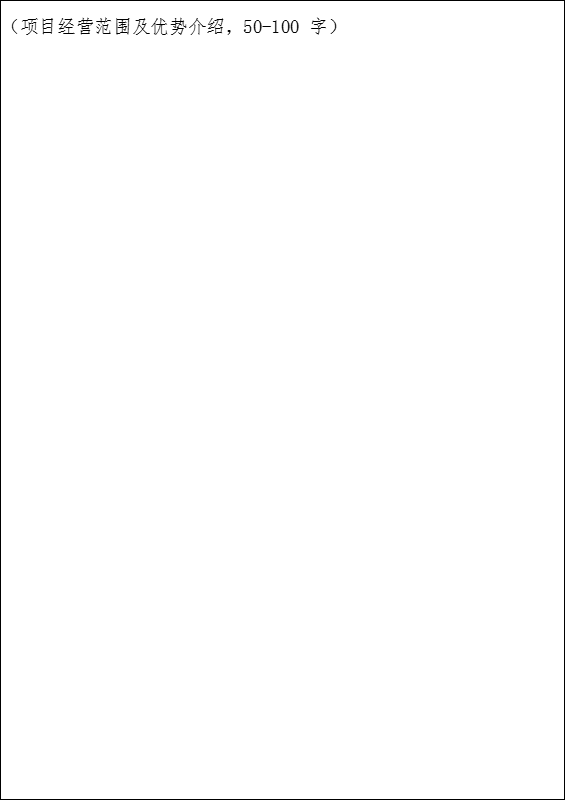 附件22021年“宜昌人福杯”首届宜荆荆恩大学生创新创业大赛计划书（模板）一、企业介绍介绍企业名称、LOGO、类型、文化、理念，着重说明企 业发展目标及发展战略。介绍企业现状、发展历程，不回避失误。二、企业管理团队介绍企业管理团队及其他关键人物的履历，股权、期权分配方案。三、业务、技术及产品一是介绍企业主营业务、技术或产品，突出核心竞争力。 二是介绍产品风格、设计思路、主题分类等。介绍生产加工、 储运、质量管理、产品监督等相关情况。四、市场分析一是分析市场整体情况及行业、细分行业的规模、容量、 潜力、发展趋势。二是分析目标消费群体特点、决策动机、过程、购买行为。三是将分析结果与产品特点与市场状况相联系，推导得出市场定位。五、竞争对手分析一是分析行业竞争格局和上下游从业者竞争特点。二是从不同角度分析竞争对手，明确自身竞争优势，制定策略。六、风险分析分析可能遇到的市场风险、运营风险、管理风险、技术 风险、信用风险、营销风险、财务风险、其它风险等，提出公司风险预警机制和风险防范方案。七、营销策略提出企业营销推广战略，根据不同消费群体、不同产品类型制定细分策略。明确公司品牌的识别、管理与维护。介绍定价或估值的策略方法。介绍渠道的选择、建设、管理。最好能举例说明一些促销方案或公关活动。八、效益分析一是回顾、预测企业生产经营、财务状况、资本状况（至少前后三年）。二是提供企业三大财务报表，并进行自我估值。三是明确企业投融资方案。四是提出投资工具的选择图、 融资方式、规模及条件。五是提供财务安排及结构设计依据。 六是预测企业投资回报和资本退出方式。九、附件对企业的有关情况进行补充，提供创业者认为有利于证明企业实力的附件。如技术专利、经营许可、融资证明、市 场调查、产品名录、网站主页展示等。注：1.要求表述规范、清晰、简洁，15000字以内。标题格式为“商业计划书—项目全称—单位”。2.大标题字体为小二号的方正小标宋简体，行间距为固 定值 32 磅。一级标题为四号的黑体，二、三级标题为四号的楷体，行间距为固定值 24 磅。正文字体为四号的仿宋体，行间距为固定值 24 磅。图表字体为五号的仿宋体。附件32021年“宜昌人福杯”首届宜荆荆恩大学生创新创业大赛参赛承诺书我团队所有成员（以下简称“承诺人”）充分知晓并对首届“宜荆荆恩”“人福医药杯”大学生创业创新大赛组委会（以下简称“大赛组委会”）作如下承诺： 一、承诺人保证向大赛组委会提交的所有参赛材料（包括并不限于学校和团队成员信息以及参赛作品等）所含内 容均真实、有效。如有违反，同意大赛组委会随时取消承诺人的参赛资格。由此给大赛组委会造成的损失，承诺人承担赔偿责任。二、承诺人保证其参赛项目提交的资料如涉及技术秘密和商业秘密，承诺在提交资料时作书面说明；承诺人知晓并同意承担所有参赛项目信息保密义务，不以任何方式对外传播。 三、承诺人保证其参加本次大赛而提交至大赛组委会的参赛作品系承诺人在规定时间内独立完成的，除另有约定外，承诺人对其参赛作品、技术方案或设计拥有合法权利。四、承诺人自将参赛作品送交大赛组委会之日起，即视为许可大赛组委会可以将其参赛作品、技术方案或设计在非商业用途下通过各种方式向社会展现，授予大赛组委会对作品的权利包括且不限制于复制权、发表权、信息网络传播权等权利。五、承诺向大赛组委会提交参赛作品及资料的任何部分，均不侵犯任何第三方的知识产权或专有权利，不含任何诽谤、淫秽或非法材料，如有违反，由承诺人承担全部责任。 六、因承诺人原因造成参赛作品存在知识产权纠纷而影响本次大赛进行的，同意大赛组委会采取取消比赛资格等必要措施，并保证由承诺人承担所有法律责任。 七、本承诺书自承诺人签字之日起生效。                              企业名称（盖章）: 承诺人签字（参赛团队所有成员）： 年   月   日附件42021年“宜昌人福杯”首届宜荆荆恩大学生创新创业大赛评审标准本标准是首届“宜荆荆恩”大学生创业创新大赛评分依据，供评委进行评审工作时使用。一、创新性、示范性、引领性（25分）1.技术和产品具有原创性、创新性（10分）2.技术和产品具有行业领先性或取得了专利等知识产权成果，能填补国内外空白，项目在某行业或领域具有示范性和引领性（5分）3.项目商业模式具有可行性、创新性，项目管理和服务方式具有创新性（10分）二、社会价值（30分）1.项目直接带动就业数量，间接带动就业数量，预计未来3 年将创造就业岗位的数量规模（10分）2.项目的社会贡献（当前或预期），带动当地产业发展、资源利用、民族文化传承，带动特殊群体或困难群体就业创业，促进建档立卡困难家庭和群众增收等（10分）3.促进节能减排、环境保护、推动绿色发展等（10分）三、项目团队（20分）1.项目第一创始人的素质、能力、背景和经历（5分）2.团队其他成员配备的科学性、完整性和互补性（5分）3.团队的整体运营能力和执行力（5分）4.团队股权结构合理性和是否建立了员工激励机制（5分）四、发展现状和前景（25分）1.项目具有广阔的市场前景，具备大范围推广的可行性和条件（5分）2.项目具有可持续发展的能力及良好的经济价值（5分）3.项目运营现状，取得的进展和成绩（10分）4.项目财务状况，融资状况（5分）姓   名出生年月出生年月（一寸，免冠登记照）性   别职	务职	务（一寸，免冠登记照）项目所在地（一寸，免冠登记照）参赛项目名称（一寸，免冠登记照）学历/学位毕业院校毕业时间毕业时间毕业时间座   机QQ号联系电话联系电话联系电话联系地址邮政编码邮政编码邮政编码公司网址电子信箱电子信箱电子信箱所属领域(行业类别）□大健康              □大数据                 □文化创意□精细化工            □乡村振兴               □电子信息装备制造            节能环保                □农文旅产业□大健康              □大数据                 □文化创意□精细化工            □乡村振兴               □电子信息装备制造            节能环保                □农文旅产业□大健康              □大数据                 □文化创意□精细化工            □乡村振兴               □电子信息装备制造            节能环保                □农文旅产业□大健康              □大数据                 □文化创意□精细化工            □乡村振兴               □电子信息装备制造            节能环保                □农文旅产业□大健康              □大数据                 □文化创意□精细化工            □乡村振兴               □电子信息装备制造            节能环保                □农文旅产业□大健康              □大数据                 □文化创意□精细化工            □乡村振兴               □电子信息装备制造            节能环保                □农文旅产业□大健康              □大数据                 □文化创意□精细化工            □乡村振兴               □电子信息装备制造            节能环保                □农文旅产业□大健康              □大数据                 □文化创意□精细化工            □乡村振兴               □电子信息装备制造            节能环保                □农文旅产业□大健康              □大数据                 □文化创意□精细化工            □乡村振兴               □电子信息装备制造            节能环保                □农文旅产业□大健康              □大数据                 □文化创意□精细化工            □乡村振兴               □电子信息装备制造            节能环保                □农文旅产业公司注册时间年	月	日年	月	日年	月	日年	月	日公司成立时长公司成立时长公司成立时长个月（截至6月底）个月（截至6月底）个月（截至6月底）所处阶段□创新	□研发	□产品开发	□试运行	□市场拓展□创新	□研发	□产品开发	□试运行	□市场拓展□创新	□研发	□产品开发	□试运行	□市场拓展□创新	□研发	□产品开发	□试运行	□市场拓展□创新	□研发	□产品开发	□试运行	□市场拓展□创新	□研发	□产品开发	□试运行	□市场拓展□创新	□研发	□产品开发	□试运行	□市场拓展□创新	□研发	□产品开发	□试运行	□市场拓展□创新	□研发	□产品开发	□试运行	□市场拓展□创新	□研发	□产品开发	□试运行	□市场拓展创业的科技成果、所拥有的自主知识产权情况创业的科技成果、所拥有的自主知识产权情况创业的科技成果、所拥有的自主知识产权情况创业的科技成果、所拥有的自主知识产权情况创业的科技成果、所拥有的自主知识产权情况创业的科技成果、所拥有的自主知识产权情况创业的科技成果、所拥有的自主知识产权情况创业的科技成果、所拥有的自主知识产权情况创业的科技成果、所拥有的自主知识产权情况创业的科技成果、所拥有的自主知识产权情况创业的科技成果、所拥有的自主知识产权情况名称名称专利号或软件著作权号专利号或软件著作权号专利号或软件著作权号专利号或软件著作权号本人权益本人权益本人权益与创业项目关联度与创业项目关联度□专利权人□发明人□独占实施许可□专利权人□发明人□独占实施许可□专利权人□发明人□独占实施许可核心技术□设计部分技术□无关核心技术□设计部分技术□无关□专利权人□发明人□独占实施许可□专利权人□发明人□独占实施许可□专利权人□发明人□独占实施许可□核心技术□设计部分技术□无关□核心技术□设计部分技术□无关以往所从事工作经历和业绩（有成功创业经历的，应重点反映其创业经历与业绩，限 800 字内）